Rationale:At all times the school will adhere to the DEECD guidelines. Refer to DEECD Accident Recording and Reporting:http://www.education.vie.2ov.au/school/principals/spag,/governance/pages/recordin  g.aspx Aims:	        When an accident/incident occurs the following is to be undertaken by staff on hand:First Aid action is to be taken as required. Send a reliable student if necessary to the office to seek trained first aid assistance and administration assistance.Seek assistance from nearby staff if necessary.Any serious accident or incident is to be reported immediately to school  administration. All accidents and Incidents are to be reported as soon as possible to the college office and required documentation completed.Implementation:All Accidents and Incidents involving injury are also to be entered online in the injury management system on CASES/CASES21 (Appendix I)Incidents to staff may also be notifiable under WorkSafe. All incidents involving staff must be reported to administration.The Principal, in consultation with School Council, may vary this Policy if circumstances require it.Certification:This policy was ratified at the School Council in Nov 2014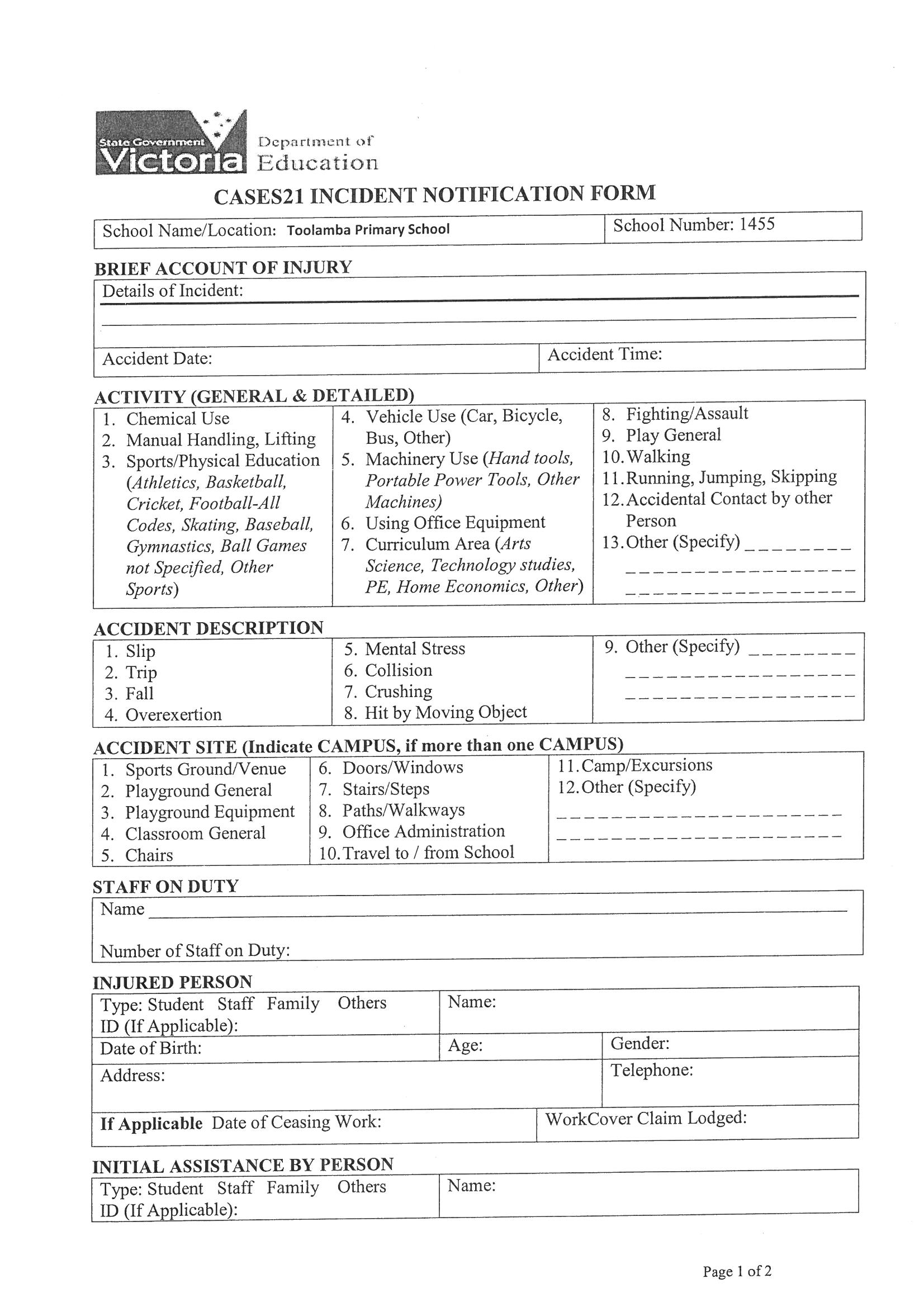 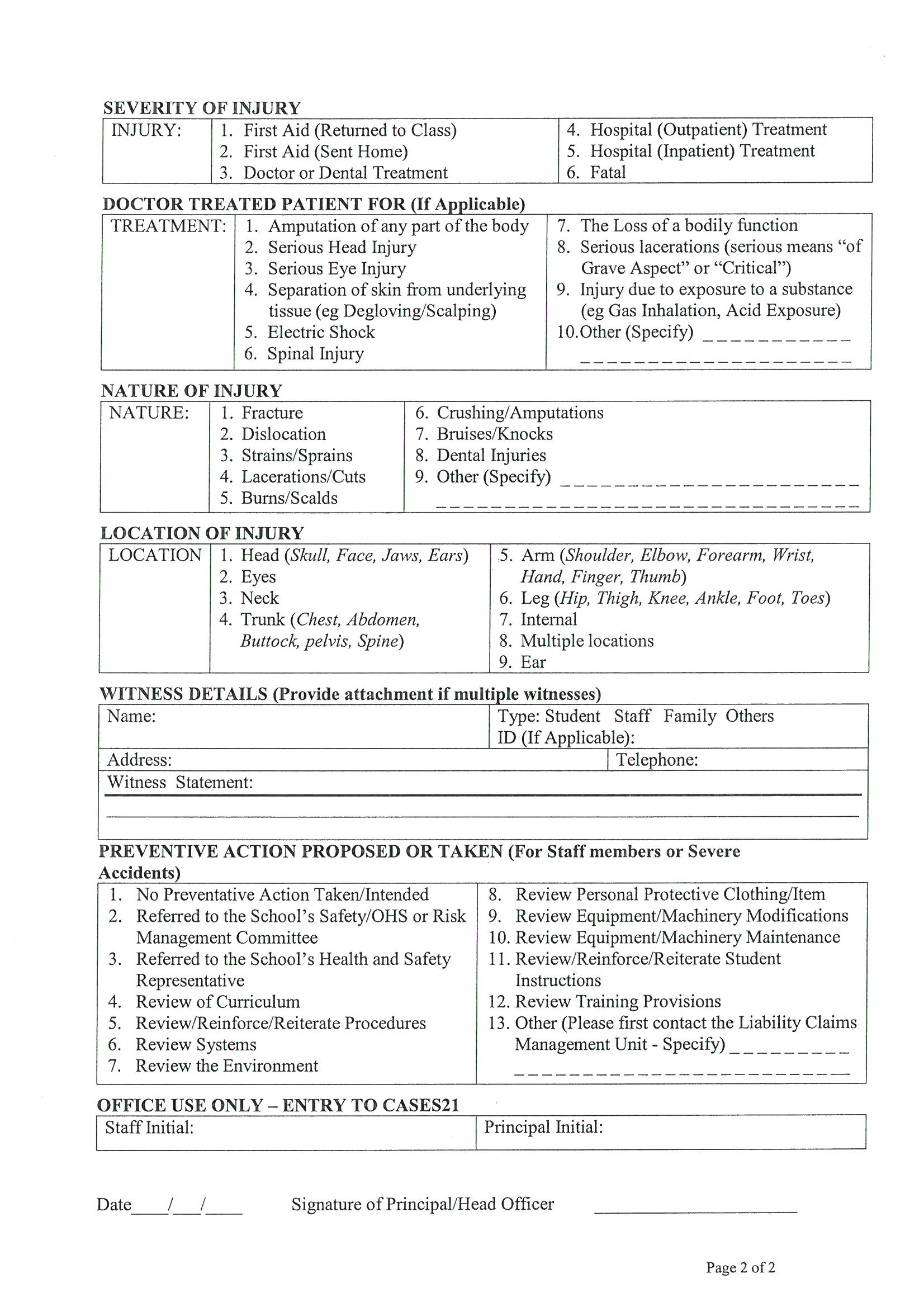 